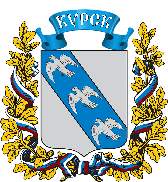 АДМИНИСТРАЦИЯ ГОРОДА КУРСКАКурской областиПОСТАНОВЛЕНИЕ«10» августа 2022г.         		                                                         № 497О признании утратившим силу постановления                              Администрации города Курска от 11.07.2022 № 420 В соответствии Бюджетным кодексом Российской Федерации ПОСТАНОВЛЯЮ:1. Признать утратившим силу постановление Администрации города Курска от 11.07.2022 № 420 «О внесении изменений в постановление Администрации города Курска от 06.02.2013 № 438».2. Управлению информации и печати Администрации города Курска (Бочарова Н.Е.) обеспечить опубликование настоящего постановления            в газете «Городские известия».3. Управлению делами Администрации города Курска (Калинина И.В.) обеспечить размещение настоящего постановления на официальном сайте Администрации города Курска в информационно-телекоммуникационной сети «Интернет».4. Постановление вступает в силу со дня его официального опубликования.Глава города Курска                                                                                  И. Куцак